Муниципальное дошкольное образовательное бюджетное учреждение «Центр развития ребёнка – детский сад № 26 «Росинка» Арсеньевского городского округа«24» июля 2023 г.                                                     № 51/2-аПриказО создании рабочей группы по сопровождению мероприятий региональной стажировочной площадки.В соответствии с приказом министерства образования Приморского края от 19.07.2023 г. № 23/10038 «О назначении государственного автономного учреждения дополнительного профессионального образования «Приморский краевой институт развития образования» региональным координатором работ по реализации проекта «Система стажировочных площадок Приморского края «Детский сад – маршруты развития»ПРИКАЗЫВАЮ:Создать в МДОБУ ЦРР детский сад № 26 «Росинка» рабочую группу по сопровождению мероприятий региональной стажировочной площадки в составе:Руководитель стажировочной площадки: Пиковая Татьяна Сергеевна – заведующийЧлены:Павленко Светлана Анатольевна – старший воспитатель.Бузина Ольга Михайловна – воспитатель.Малая Алла Викторовна – воспитатель.Савчук Ольга Витальевна – воспитатель.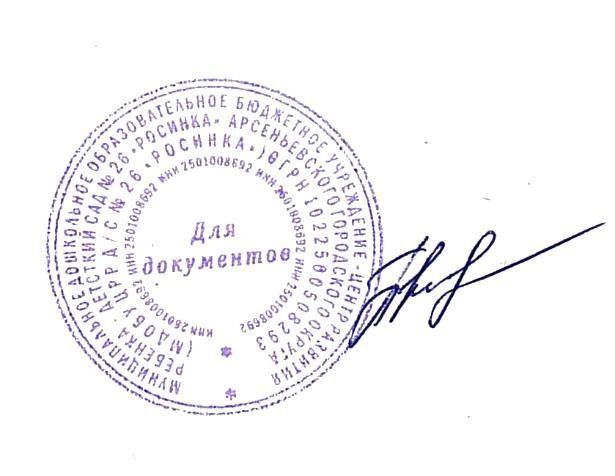 Беляева Елена Николаевна – музыкальный руководитель.    2.   Утвердить план работы региональной стажировочной площадки на 2023 – 2024  учебный год.    3.    Контроль за исполнением приказа оставляю за собой.Заведующий МДОБУ ЦРР детский сад № 26 «Росинка»        ___________     Т.С. ПиковаяС приказом ознакомлены:1.	Павленко Светлана Анатольевна 2.	Бузина Ольга Михайловна 3.	Малая Алла Викторовна 4.	Савчук Ольга Витальевна 5.       Беляева Елена Николаевна